Fiche : analyse d’un document iconographique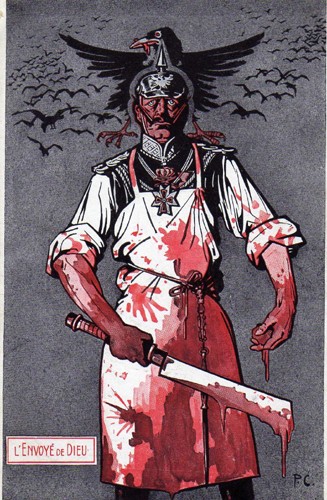 Procédure détailléeAnalyse complète du documentIntroductionL’œuvre, l’artisteLa nature du support (précisez à chaque fois) :Carte postale, photographie, affiche (politique, publicitaire, …), caricature, dessin, œuvre d’art, autre.Taille et source : dimension originale de l’œuvre, où l’avez-vous prélevée ? un courant artistique particulier ?L’auteur : Son nom, dates de vie et mort, date de la réalisation de l’œuvre, quelques éléments importants sur lui (2 lignes maximum)Ce document est une carte postale caricaturale nommée  « L’envoyé de Dieu » Nous l’avons prélevée sur le site de caricatures suivant :http://www.caricaturesetcaricature.com/article-les-cartes-postales-satiriques-pendant-la-premiere-guerre-mondiale-96090355.htmlCette carte postale se rapproche du courant expressionniste, son auteur Pierre Châtillon est  né en Suisse en 1885. Il est intéressant de noter qu’il a été condamné à la prison en 1915 pour sa caricature. Il est décédé en 1974.IntroductionCommanditaire(s), destinataire(s), diffusionCommanditaire(s) :Une personne, l’Etat,  un syndicat, un parti politique, une association, anonyme, autre. Précisez.Destinataire :Sur un mur, boite aux lettres, presse, vente dans un commerce…Diffusion : Ville, région, pays, privée, publique, groupe.Cette carte postale  suit la propagande française,  elle n’a pas été censurée , elle est commercialisée dans les pays francophones de l’Entente. Cependant elle  a pût être diffusé à l’internationale c'est-à-dire  à l’échelle publique.IntroductionLe contexte particulier de l’époque Sa nature : politique, social, économique, scientifique, …Le double contexte ?La réalisation de l’œuvre est-elle en décalage chronologique avec l’évènement, la scène représentée ? Est-ce important ? Expliquez.En 1915, en pleine guerre de position, l’Allemagne domine militairement. L’Europe subit une crise économique. Et applique une politique de Propagande. La caricature étant en accord avec le contexte Politique et économique de l’époque, qui se base sur les faits d’actualité en diabolisant l’ennemi. DescriptionDescription généraleDescription par plan, personnages (combien, qui ?, attitude), paysage, décor.Les couleurs (claires, foncées, chaudes, froides), les contrastes,…Au premier plan nous pouvons observer L’empereur Guillaume Ii est  représenté en boucher couvert de sang (cf la première guerre mondiale appelée « la grande boucherie ») avec une machette  ( violence), on le reconnaît par son casque pointu, sa moustache et son costume, prototype du soldat Allemand . Son collier est une  superposition de la Croix Germanique (symbole de l’armée Allemande) et de la croix chrétienne. Ce qui ramène au titre « l’envoyé de Dieu ».Ce qui prouve que l’armée Allemande se bat au nom de Dieu.2ème plan- Des oiseaux sombres qui peuvent ressembler à des aigles mais qui sont en fait des corbeaux avec un cadavre dans le bec, les corbeaux sont considérés comme maléfiques, ici, ils représentent l’armée allemande qui obéit au « boucher ». Le fond de l’image est obscur.DescriptionDescription détaillée Personnages, objets, décor : Taille, place, position(s), expression(s), gestes,…le texte : style, la police, le ton, la place,…Analyse, interprétationAnalyse graphiqueLignes de construction, groupes, formes géométriques, point de fuite, éclairage(s), les relations, …L’ambiance de cette carte est  morbide et est en accord avec le message diffuseé.